Циклова комісія терапевтичних дисциплін та сестринської справи Освітній процес на цикловій комісії забезпечують 8 штатних викладачів, 4 викладачі за суміщенням посад та 1 лаборант. Завдання циклової комісіїПідвищення якості знань здобувачів освіти шляхом удосконалення та впровадження інноваційних методів навчання.Підвищення якості виконання практичних навичок в симуляційних кабінетах та закладах охорони здоров’я.Організація позааудиторної роботи здобувачів освіти.Міждисциплінарні зв’язки як складова формування загальних та спеціальних компетентностей майбутнього медичного працівника при вивчені клінічних дисциплін.Реалізація внутрішньої системи якості освітньої діяльності.Проблема над якою працює циклова комісіяУмови розвитку професійного та творчого потенціалу майбутніх медичних працівників у процесі фахової підготовки.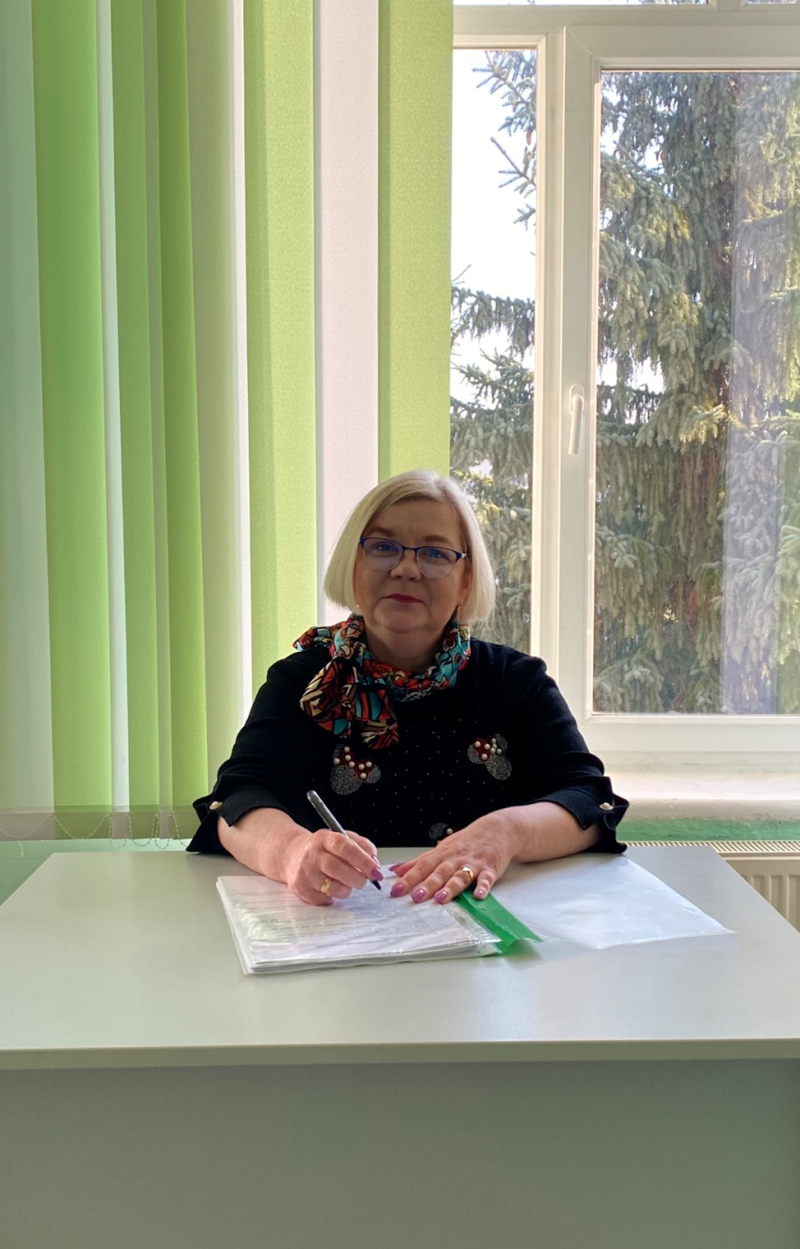 Ковальчук Тетяна Юріївна – голова регіонального методичного об’єднання викладачів терапевтичних дисциплін та сестринської справи, голова циклової комісії, викладач сестринських дисциплін, кваліфікаційна категорія «спеціаліст першої кваліфікаційної категорії», аспірантка кафедри професійно-педагогічної, спеціальної освіти, андрагогіки та управління Житомирського державного університету імені Івана Франка. Працює в Житомирському медичному інституті з 2011 року.E-mail: tana231971@gmail.comДисципліни викладання:Основи медсестринства.Догляд за хворими та медична маніпуляційна техніка.Громадське здоров’я та громадське медсестринство.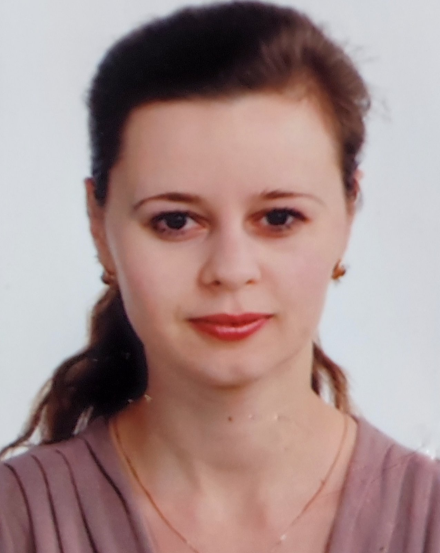 Дика Богдана Миколаївна – викладач терапевтичних дисциплін, кваліфікаційна категорія «спеціаліст другої кваліфікаційної категорії», асистент кафедри: «Сестринська справа».E-mail: b.m.dyka@gmail.com Дисципліни викладання:1. Медсестринство в неврології, психіатрії та наркології.                                                              2.    Медсестринство в неврології.Сіхневич Віта Анатоліївна - викладач терапевтичних дисциплін, кваліфікаційна категорія «спеціаліст вищої кваліфікаційної категорії». 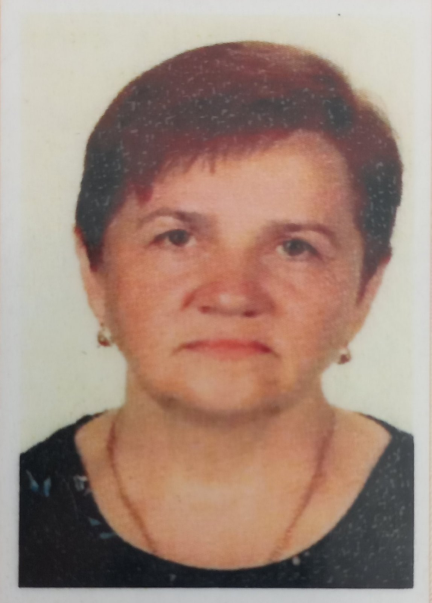 E-mail: Sihnevi4@ukr.net Дисципліни викладання:1. Медсестринство у внутрішній медицині, геронтології та геріатрії.2.    Сімейна медицина.3.    Внутрішня медицина, геронтологія та геріатрія.Павлова Тетяна Михайлівна - викладач терапевтичних дисциплін, кваліфікаційна категорія «спеціаліст вищої кваліфікаційної категорії», педагогічне звання «Викладач-методист», асистент кафедри: «Сестринська справа».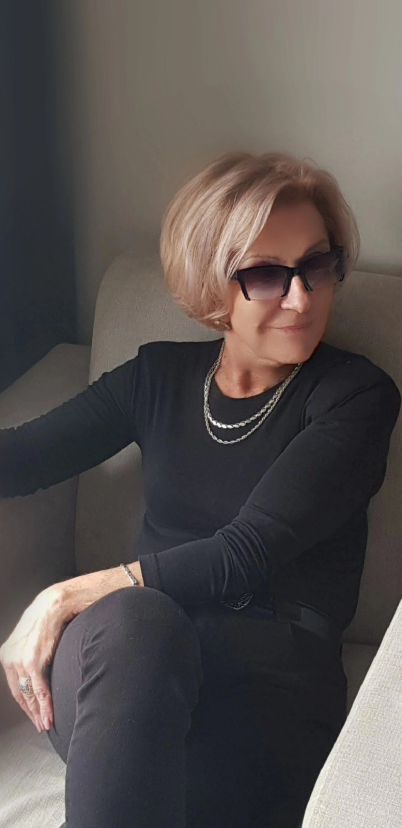 E-mail:  pavlovatm@ukr.net            Дисципліни викладання:Внутрішня медицина, геронтологія та геріатрія.Невідкладні стани у внутрішній медицині.Внутрішня медицина.Горбач Леся Миколаївна – завідувач навчально-виробничої практики, викладач сестринських дисциплін, кваліфікаційна категорія «спеціаліст вищої кваліфікаційної категорії».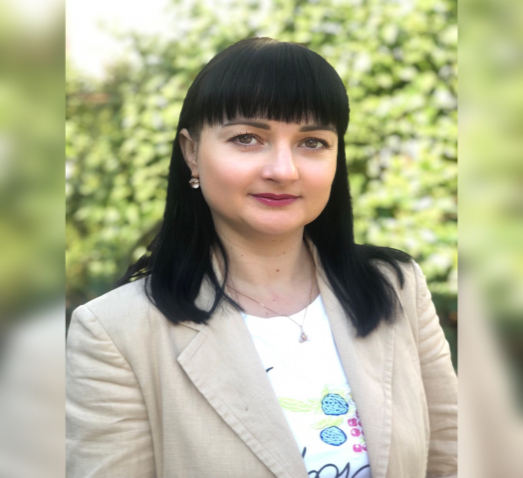 E-mail: iesya.gor84@gmail.com Дисципліни викладання:Догляд за хворими та медична маніпуляційна техніка.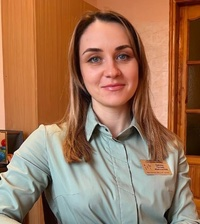 Самунь Наталія Миколаївна - асистент кафедри технологій медичної діагностики, реабілітації та здоров’я людини, кваліфікаційна категорія «спеціаліст першої кваліфікаційної категорії».E-mail: nataljanatasha08@gmail.com Дисципліни викладання:Медична та соціальна реабілітація.Слободенюк Олег Леонідович – викладач неврології психіатрії та наркології, кваліфікаційна категорія «спеціаліст першої кваліфікаційної категорії»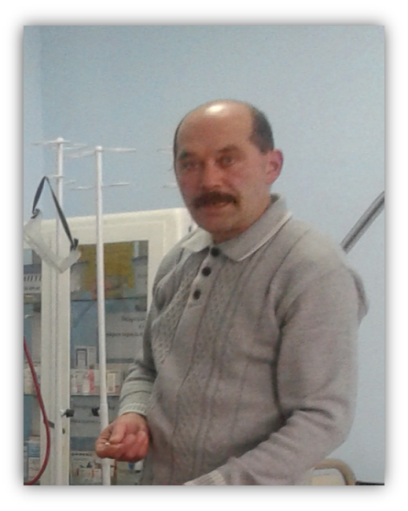 Дисципліни викладання:1. Медсестринство в неврології, психіатрії та наркології.2.   Неврологія, психіатрія та наркологія.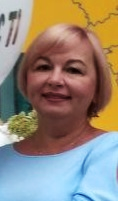 Мельник Лілія Анатоліївна – викладач сестринських дисциплін, кваліфікаційна категорія «спеціаліст першої кваліфікаційної категорії».E-mail: lmlilya71@gmail.com Дисципліни викладання:Основи медсестринства.Догляд за хворими та медична маніпуляційна техніка.Громадське здоров’я та громадське медсестринство.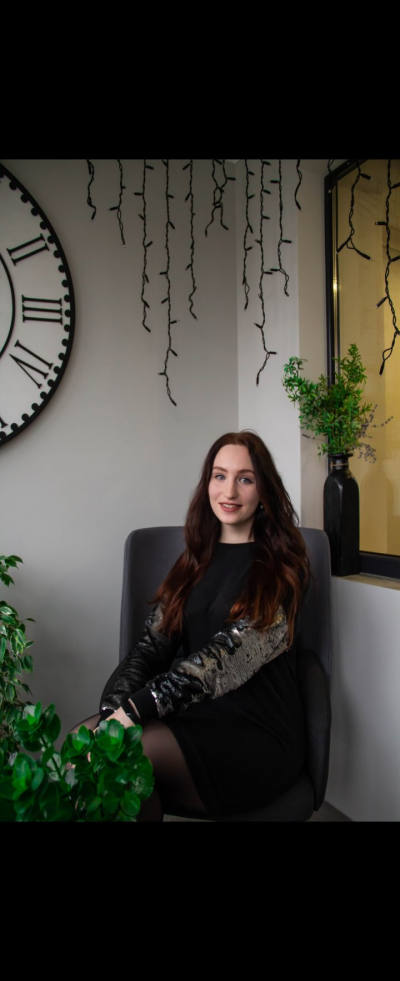 Васьковська Олена Леонідівна. Лаборант кафедри природничих та соціально гуманітарних дисциплін, кваліфікаційна категорія «спеціаліст».Дисципліни викладання:Історія медицини та медсестринства.Рирак Валерія Валеріївна - лаборант кафедри «Сестринська справа», кваліфікаційна категорія «спеціаліст».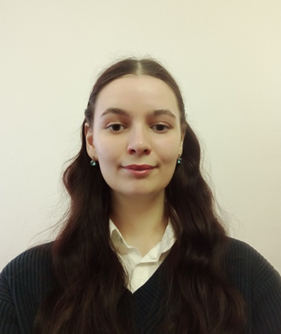 Дисципліни викладання:Історія медицини та медсестринства.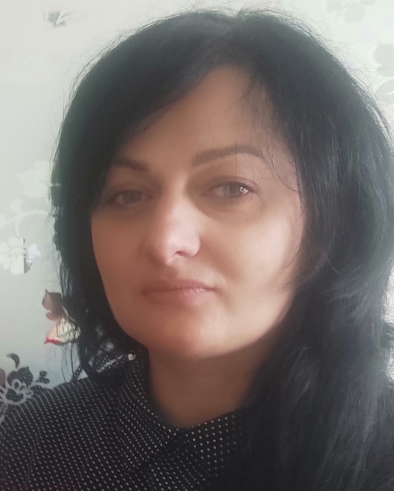 Синяк Юлія Павлівна – викладач сестринських дисциплін, кваліфікаційна категорія «спеціаліст другої кваліфікаційної категорії». E-mail: Julija_PavlivnaS@ukr.netДисципліни викладання:Медсестринство у внутрішній медицині, геронтології та геріатрії.Медсестринство в сімейній медицині.Ожго Наталія Станіславівна – викладач хірургічних дисциплін, кваліфікаційна категорія «спеціаліст першої кваліфікаційної категорії». 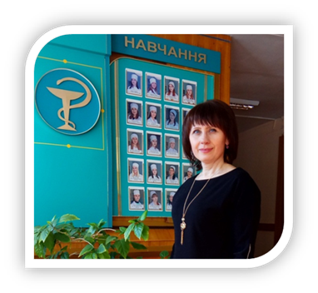 Е – пошта nataliia.ozhgo@ukr.net Дисципліни викладання:Основи медсестринства.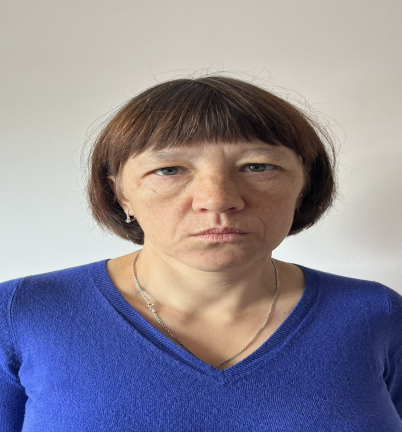 Кудра Світлана Сергіївна – лаборант циклової комісії терапевтичних дисциплін та сестринської справи.Отже, на цикловій комісії терапевтичних дисциплін та сестринської справи працюють науково-педагогічні працівники, які люблять свою професію та незважаючи ні на які перепони, пишаються що вони є викладачами Житомирського медичного інститут Житомирської обласної ради.